Об утверждении Порядка разработки и утверждения бюджетного прогноза Комсомольского муниципального округа на долгосрочный периодВ соответствии со статьей 170.1 Бюджетного кодекса Российской Федерации, с Постановлением Кабинета Министров Чувашской Республики от 25.06.2015 № 230 «Об утверждении Порядка разработки и утверждения бюджетного прогноза Чувашской Республики на долгосрочный период», руководствуясь Законом Чувашской Республики от 29.03.2022 № 21 «О преобразовании муниципальных образований Комсомольского района Чувашской Республики и о внесении изменений в Закон Чувашской Республики «Об установлении границ муниципальных образований Чувашской Республики и наделении их статусом городского, сельского поселения, муниципального района и городского округа» администрация Комсомольского муниципального округа Чувашской Республики п о с т а н о в л я е т:1. Утвердить прилагаемый Порядок разработки и утверждения бюджетного прогноза Комсомольского муниципального округа на долгосрочный период.2. Признать утратившими силу: постановление администрации Комсомольского района от 3 августа 2015 года №249 «Об утверждении Порядка разработки и утверждения бюджетного прогноза Комсомольского района Чувашской Республики на долгосрочный период»;постановление администрации Комсомольского района Чувашской Республики от 22 октября 2015 г. № 312 «О внесении изменений в постановление администрации Комсомольского района Чувашской Республики от 3 августа 2015 г. № 249 «Об утверждении Порядка разработки и утверждения бюджетного прогноза Комсомольского района Чувашской Республики на долгосрочный период»;постановление администрации Комсомольского района Чувашской Республики от 30 сентября 2016 г. № 286 «О внесении изменений в постановление администрации Комсомольского района Чувашской Республики от 3 августа 2015 г. № 249 «Об утверждении Порядка разработки и утверждения бюджетного прогноза Комсомольского района Чувашской Республики на долгосрочный период»;постановление администрации Комсомольского района Чувашской Республики от 1 октября 2019 г. № 1323 «О внесении изменений в постановление администрации Комсомольского района Чувашской Республики от 3 августа 2015 г. № 249 «Об утверждении Порядка разработки и утверждения бюджетного прогноза Комсомольского района Чувашской Республики на долгосрочный период»;постановление администрации Комсомольского района Чувашской Республики от 3 октября 2019 г. № 1339 «О внесении изменений в постановление администрации Комсомольского района Чувашской Республики от 3 августа 2015 г. № 249 «Об утверждении Порядка разработки и утверждения бюджетного прогноза Комсомольского района Чувашской Республики на долгосрочный период»;постановление администрации Александровского сельского поселения Комсомольского района Чувашской Республики от 16 октября 2017 года № 62 «Об утверждении Порядка разработки и утверждения бюджетного прогноза Александровского сельского поселения Комсомольского района Чувашской Республики на долгосрочный период;постановление администрации Альбусь-Сюрбеевского сельского поселения Комсомольского района Чувашской Республики от 16 октября 2017 г. № 54 «Об утверждении Порядка разработки и утверждения бюджетного прогноза Альбусь-Сюрбеевского сельского поселения на долгосрочный период»;постановление администрации Асановского сельского поселения от 10 октября 2017 г. № 51 «Об утверждении Порядка разработки и утверждения бюджетного прогноза Асановского сельского поселения на долгосрочный период»;постановление администрации Кайнлыкского сельского поселения Комсомольского района Чувашской Республики от 12 октября 2017 года № 38 «Об утверждении Порядка разработки и утверждения бюджетного прогноза и утверждения бюджетного прогноза Кайнлыкского сельского поселения на долгосрочный период»;постановление администрации Комсомольского сельского поселения Комсомольского района Чувашской Республики от 24 октября 2017 г. № 119 «Об утверждении Порядка разработки и утверждения бюджетного прогноза Комсомольского сельского поселения на долгосрочный период»;постановление администрации Новочелны-Сюрбеевского сельского поселения Комсомольского района Чувашской Республики от 12 октября 2017 года № 32 «Об утверждении Порядка разработки и утверждения бюджетного прогноза Новочелны-Сюрбеевского сельского поселения на долгосрочный период»;постановление администрации Полевосундырского сельского поселения Комсомольского района Чувашской Республики от 12 октября . № 48 «Об утверждении Порядка разработки и утверждения бюджетного прогноза Полевосундырского сельского поселения на долгосрочный период»;постановление администрации Сюрбей-Токаевского сельского поселения Комсомольского района Чувашской Республики от 12 октября 2017 года № 51 «Об утверждении Порядка разработки и утверждения бюджетного прогноза Сюрбей-Токаевского сельского поселения на долгосрочный период»;постановление администрации Тугаевского сельского поселения Комсомольского района Чувашской Республики от 12 октября 2017 г. № 100 «Об утверждении Порядка разработки и утверждения бюджетного прогноза Тугаевского сельского поселения на долгосрочный период»;постановление администрации Урмаевского сельского поселения Комсомольского района Чувашской Республики от 23 октября 2017 г. № 97 «Об утверждении Порядка разработки и утверждения бюджетного прогноза Урмаевского сельского поселения на долгосрочный период»;постановление администрации Чичканского сельского поселения Комсомольского района Чувашской Республики от 13 октября 2017 г. № 40 «Об утверждении Порядка разработки и утверждения бюджетного прогноза Чичканского сельского поселения на долгосрочный период»;постановление администрации Шераутского сельского поселения Комсомольского района Чувашской Республики от 12 октября 2017 г. № 58 «Об утверждении Порядка разработки и утверждения бюджетного прогноза Шераутского сельского поселения на долгосрочный период».3. Настоящее постановление вступает в силу после дня его официального опубликования в периодическом печатном издании «Вестник Комсомольского муниципального округа Чувашской Республики» и распространяется на правоотношения, возникшие с 1 января 2023 года.4. Контроль за исполнением настоящего постановления возложить на финансовый отдел администрации Комсомольского муниципального округа Чувашской Республики.УТВЕРЖДЕН
постановлением  администрации
Комсомольского муниципального округаЧувашской Республики
от__ .__.2023 № Порядок
разработки и утверждения бюджетного прогноза Комсомольского муниципального округа Чувашской Республики на долгосрочный период1. Настоящий Порядок устанавливает порядок разработки и утверждения, период действия, а также требования к составу и содержанию бюджетного прогноза Комсомольского муниципального округа Чувашской Республики на долгосрочный период (далее - Бюджетный прогноз).2. Разработка Бюджетного прогноза осуществляется финансовым отделом администрации Комсомольского муниципального округа Чувашской Республики (далее - Финансовый отдел) на основе прогноза социально-экономического развития Комсомольского муниципального округа Чувашской Республики на долгосрочный период (далее - Долгосрочный прогноз), утверждаемого администрацией Комсомольского муниципального округа Чувашской Республики.3. Бюджетный прогноз разрабатывается каждые три года на срок, соответствующий периоду действия Долгосрочного прогноза, но не менее чем на 6 лет.В Бюджетный прогноз могут быть внесены изменения без продления периода его действия.Изменение Бюджетного прогноза осуществляется на основе:принятого Решения Собрания депутатов Комсомольского муниципального округа Чувашской Республики о бюджете Комсомольского муниципального округа Чувашской Республики на очередной финансовый год и плановый период;изменения Долгосрочного прогноза и (или) иных документов стратегического планирования, оказывающих влияние на формирование Бюджетного прогноза;изменения законодательства о налогах и сборах, условий осуществления межбюджетного регулирования.4. Бюджетный прогноз (проект Бюджетного прогноза, проект изменений Бюджетного прогноза) представляется Финансовым отделом в Собрание депутатов Комсомольского муниципального округа Чувашской Республики в составе документов и материалов, подлежащих внесению в Собрание депутатов Комсомольского муниципального округа Чувашской Республики одновременно с проектом Решения Собрания депутатов Комсомольского муниципального округа о бюджете Комсомольского муниципального округа Чувашской Республики на очередной финансовый год и плановый период.5. Бюджетный прогноз содержит:основные итоги исполнения бюджета Комсомольского муниципального округа Чувашской Республики, условия формирования Бюджетного прогноза в текущем периоде;цели, задачи и основные направления налоговой, бюджетной и долговой политики в долгосрочном периоде;прогноз основных характеристик бюджета Комсомольского муниципального округа Чувашской Республики с учетом выбранного сценария, включающих в себя основные параметры по доходам (налоговым и неналоговым доходам, безвозмездным поступлениям), расходам, дефициту (профициту) бюджета Комсомольского муниципального округа Чувашской Республики, сведения об объемах муниципального долга;показатели финансового обеспечения муниципальных программ Комсомольского муниципального округа Чувашской Республики на период их действия, спрогнозированные исходя из рассчитанной предельной величины расходов бюджета Комсомольского муниципального округа Чувашской Республики в долгосрочном периоде, а также расходы на осуществление непрограммных направлений деятельности;анализ основных рисков, возникающих в процессе реализации различных сценариев Бюджетного прогноза, последствия наступления рискового события, описание основных факторов и угроз несбалансированности бюджета, системы мероприятий по профилактике бюджетных рисков.Бюджетный прогноз может включать иные параметры, необходимые для определения основных подходов к формированию бюджетной политики в долгосрочном периоде.6. Приложениями к Бюджетному прогнозу являются:прогноз основных характеристик бюджета Комсомольского муниципального округа Чувашской Республики;показатели финансового обеспечения муниципальных программ Комсомольского муниципального округа Чувашской Республики на период их действия.7. В целях формирования Бюджетного прогноза (проекта изменений Бюджетного прогноза) отдел экономики, имущественных и земельных отношений Комсомольского муниципального округа Чувашской Республики:до 20 сентября текущего финансового года направляет в Финансовый отдел параметры Долгосрочного прогноза (изменения Долгосрочного прогноза) и пояснительную записку к ним;не позднее 5 октября текущего финансового года подготавливает проект постановления администрации Комсомольского муниципального округа Чувашской Республики об утверждении Долгосрочного прогноза (изменений Долгосрочного прогноза) и представляет его для утверждения в администрацию Комсомольского муниципального округа Чувашской Республики.8. Финансовый отдел:не позднее 1 (15) ноября текущего финансового года направляет в администрацию Комсомольского муниципального округа Чувашской Республики Бюджетный прогноз (проект Бюджетного прогноза, проект изменений Бюджетного прогноза) в составе документов и материалов к проекту Решения Собрания депутатов Комсомольского муниципального округа Чувашской Республики о бюджете Комсомольского муниципального округа Чувашской Республики на очередной финансовый год и плановый период;в срок, не превышающий двух месяцев со дня официального опубликования Решения Собрания депутатов Комсомольского муниципального округа Чувашской Республики о бюджете Комсомольского муниципального округа Чувашской Республики на очередной финансовый год и плановый период, разрабатывает проект постановления администрации Комсомольского муниципального округа Чувашской Республики об утверждении Бюджетного прогноза (изменений Бюджетного прогноза) Комсомольского муниципального округа Чувашской Республики на долгосрочный период и вносит на рассмотрение администрации Комсомольского муниципального округа Чувашской Республики.9. В целях обеспечения открытости и доступности информации об основных положениях документов стратегического планирования проект Бюджетного прогноза (проект изменений Бюджетного прогноза) проходит общественное обсуждение.Проект Бюджетного прогноза (проект изменений Бюджетного прогноза) подлежит размещению на официальном сайте Комсомольского муниципального округа Чувашской Республики на Портале органов власти Чувашской Республики (далее - официальный сайт Комсомольского муниципального округа) в информационно-телекоммуникационной сети «Интернет» (далее - сеть «Интернет») в составе документов и материалов, представляемых на Собрание депутатов Комсомольского муниципального округа одновременно с проектом решения Собрания депутатов Комсомольского муниципального округа Чувашской Республики о бюджете Комсомольского муниципального округа Чувашской Республики на очередной финансовый год (на очередной финансовый год и плановый период), не позднее 5 ноября текущего финансового года.Одновременно Финансовый отдел размещает уведомление об обсуждении проекта Бюджетного прогноза (проекта изменений Бюджетного прогноза) на официальном сайте Комсомольского муниципального округа в сети «Интернет».Срок приема предложений к проекту Бюджетного прогноза (проекту изменений Бюджетного прогноза) от заинтересованных лиц устанавливается Финансовым отделом в уведомлении об обсуждении данного проекта. Указанный срок не может быть меньше семи календарных дней с даты размещения уведомления на официальном сайте Комсомольского муниципального округа в сети «Интернет».Финансовый отдел в течение пяти календарных дней рассматривает поступившие предложения и оформляет протокол по результатам общественного обсуждения проекта Бюджетного прогноза (проекта изменений Бюджетного прогноза) (далее - протокол), в котором указываются:поступившие от заинтересованных лиц предложения к проекту Бюджетного прогноза (проекту изменений Бюджетного прогноза);результаты рассмотрения финансовым отделом поступивших предложений.Протокол подписывается начальником финансового отдела администрации Комсомольского муниципального округа Чувашской Республики, размещается на официальном сайте Комсомольского муниципального округа в сети «Интернет» и передается в составе материалов к проекту постановления администрации Комсомольского муниципального округа об утверждении Бюджетного прогноза (изменений Бюджетного прогноза) на долгосрочный период в администрацию Комсомольского муниципального округа Чувашской Республики.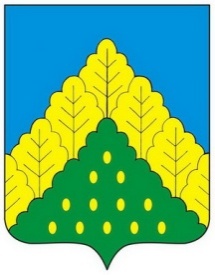 ЧĂВАШ РЕСПУБЛИКИНКОМСОМОЛЬСКИ МУНИЦИПАЛЛĂ ОКРУГĔНАДМИНИСТРАЦИЙĔЙЫШẰНУ18.04.2023 ç.   № 343 Комсомольски ялĕАДМИНИСТРАЦИЯКОМСОМОЛЬСКОГО МУНИЦИПАЛЬНОГО ОКРУГАЧУВАШСКОЙ РЕСПУБЛИКИПОСТАНОВЛЕНИЕ18.04.2023 г. № 343село КомсомольскоеГлава Комсомольского муниципальногоокруга Чувашской РеспубликиА.Н.Осипов